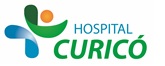 INFORMACIÓN PARA PACIENTES: 
“ARTROSCOPIA DE HOMBRO”
El presente documento permite entregar información al paciente respecto a la cirugía específica  a realizar,  por lo que NO CONSTITUYE  EL CONSENTIMIENTO INFORMADO.El  CONSENTIMIENTO INFORMADO, debe ser  llenado en el formulario en  la página web: www.hospitalcurico.cl,  en el enlace: https://intranet.hospitalcurico.cl/projects/consentimientoObjetivo Del ProcedimientoEl propósito principal de la intervención es diagnosticar y tratar las diferentes enfermedades que afectan al hombroDescripción Del ProcedimientoLa intervención consiste en introducir dentro de la articulación del hombro una pequeña cámara de vídeo a través de una pequeña incisión (que se denomina portal). Con ello, se puede explorar bajo visión directa una gran cantidad de los problemas que afectan a esta articulación. Habitualmente son necesarios otros portales para introducir instrumentos y poder tratar las lesiones. La indicación de esta técnica la realiza su cirujano pero es un procedimiento frecuentemente empleado en el tratamiento del síndrome subacromial, desgarros del manguito de los rotadores, inestabilidad del hombro, extracción de cuerpos libres, etc. Las indicaciones se van modificando con el paso del tiempo y cada vez son más las lesiones que pueden ser tratadas con técnicas artroscópicas.En algunas de las técnicas empleadas puede ser necesario el uso de implantes metálicos o de otros materiales dentro del hueso. Estos implantes pueden ser permanentes o bien puede ser necesaria su retirada en una segunda intervención.Riesgo Del ProcedimientoToda intervención quirúrgica, tanto por la propia técnica operatoria como por la situación vital de cada paciente (diabetes, cardiopatía, hipertensión, edad avanzada, anemia, obesidad...), lleva implícitas una serie de complicaciones, comunes y potencialmente serias, que podrían requerir tratamientos complementarios, tanto médicos como quirúrgicos y que, en un mínimo porcentaje de casos, pueden ser causa de muerte.Las complicaciones de la intervención quirúrgica para ARTROSCOPIA DE HOMBRO pueden ser, entre otras:a) Infección de las heridas quirúrgicas o de la articulación. La frecuencia de esta complicación en la cirugía artroscópica es mínima.b) Lesión de estructuras vasculonerviosas adyacentes a la articulación, que pueden llevar a la amputación del miembro y a secuelas neurológicas irreversibles. Hemorragia.d) Rigidez articular, que puede requerir un largo tiempo de rehabilitación o una nueva intervención para liberar las adherencias articulares.e) Fractura de estructuras óseas cercanas a la articulación durante las manipulaciones requeridas.f) Rotura de tendones o ligamentos adyacentes.g) Hematomas en zonas adyacentes.h) Distrofia simpático-refleja.i) Parálisis de los nervios de la mano, que habitualmente son recuperables y muy poco frecuentes.j) Síndrome compartimental.k) Fallos y roturas del material empleado.l) Trombosis venosa y, eventualmente, tromboembolismo pulmonar de graves consecuencias.Alternativas Al ProcedimientoComo alternativa al procedimiento propuesto podrá seguir con tratamiento analgésico y antiinflamatorio, efectuar reposo relativo e inmovilización de la articulación afecta. Dicho tratamiento, posiblemente, sólo mejora los síntomas.Consecuencia De No Aceptar El ProcedimientoIncapacidad funcional, dolor crónico, discapacidad en las actividades básicas de la vida diaria.Mecanismo Para Solicitar Más InformaciónMédico tratante, jefe de servicio u otros profesionales.Revocabilidad Se me señala, que hacer si cambio de idea tanto en aceptar o rechazar el procedimiento, cirugía o terapia propuesta.